Prūšu ūdenskrātuvePrūšu ūdenskrātuves atpūtas kompleksā ir:Trīs divvietīgas mājiņas, elektrības pieslēgumsWi FiUgunskura vieta, galdi, soli, nojume ar galdu un soliem.Bērnu rotaļu laukums, lielās šūpoles.Pludmales volejbola laukums, dārts.Zivju sagatavošanas vieta( cepšana, kūpināšana), grils.Lauku tualetes.Teritorijā ir uzstādīta novērošanas sistēma.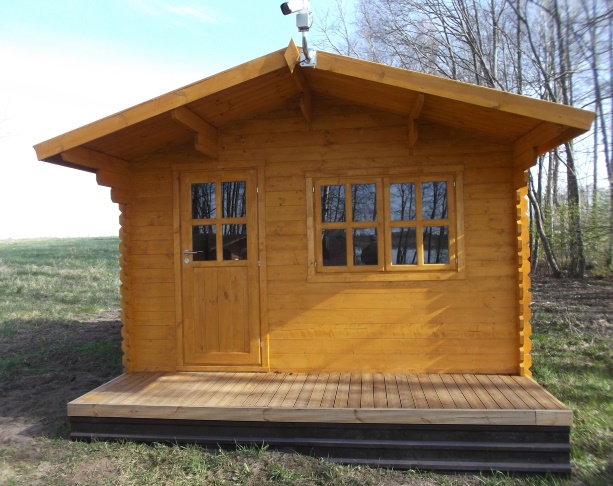 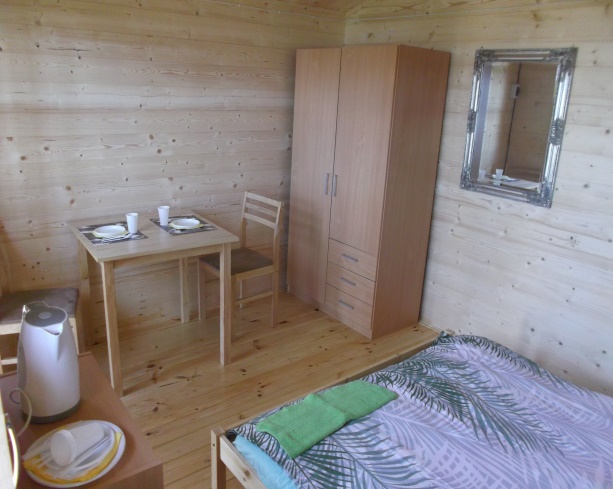 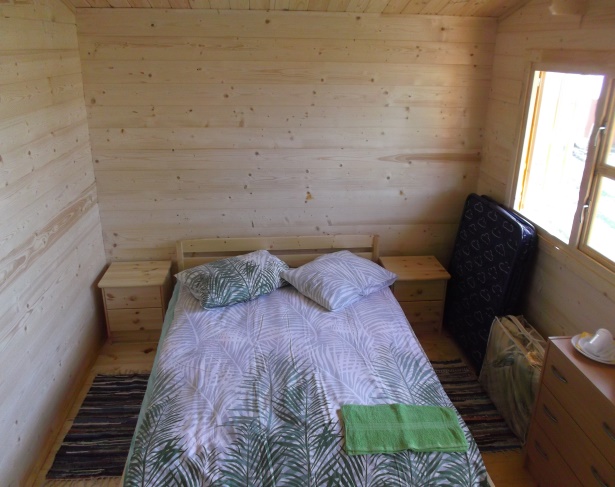 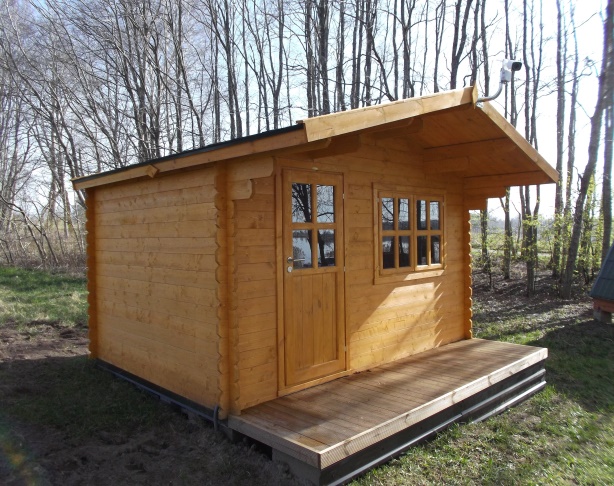 Adrese:„Prūšu ūdenskrātuve” Virgas pagastsPriekules novads, LV – 3433, t. 26536512Epasts: baloderuta@inbox.lvAtrodas:6 km no Priekules,40 km no Liepājas.Labs piebraucamais ceļš un auto stāvvieta